11. feladatlap: Nem ettünk meszet!Módszertani útmutató1. Téma: A kalcium vegyületeinek előfordulása és reakcióik (új tananyag)2. Felhasználás: 8. osztály, 45 perces tanóra3. Szükséges előzetes ismeretek:A sav, a bázis/lúg és a só fogalma (az ArrheniusOstwald-féle disszociációs elmélet szerint).Az oldatok kémhatása lehet savas, semleges és lúgos/bázikus.Az oldatok kémhatását az egyes sav-bázis indikátorok adott színekkel jelzik.A fenolftaleinindikátor-oldat semleges és savas közegben színtelen, lúgos közegben lila/ciklámen/rózsaszín/bíbor.A vöröskáposzta leve semleges kémhatású oldatban lila színű, savasban piros.A vízzel reakcióba lépő fém-oxidok fém-hidroxiddá alakulnak, melyek lúgos kémhatását a hidroxidionok okozzák.A savak és a bázisok reagálnak egymással.A közömbösítési reakciók általános szóegyenlete: sav + lúg = só + víz.A pezsgés gázfejlődést jelez.A szénsav vízre és szén-dioxidra bomlik.A szén-dioxid gáz-halmazállapotú, az égést nem táplálja.A kőzet és az ásvány fogalma.4. Célok:Motiváció: a kíváncsiság fölkeltése a környezetünkben lévő anyagok tulajdonságainak és viselkedésük szabályszerűségeinek megértése iránt. (Ha volt a tanulók környezetében kisipari építkezés vagy felújítás, akkor mesélhetnek arról, hogy milyen anyagokat és kémiai folyamatokat láttak.)A kalcium fontosabb vegyületeinek és azok reakcióinak kontextusba helyezett megismerése.Annak felismerése, hogy a természetben, az élő szervezetben, a háztartásban, az iparban és a mezőgazdaságban zajló folyamatok kémiai lényegének megértése azok modellezésével történhet. A modellkísérletekből levont tanulságok pedig lehetőséget nyújtanak a valóságban lezajló folyamatok számunkra kedvező irányba való befolyásolására.A kémia hasznáról alkotott nézetek megerősítése azzal, hogy épített környezetünk elképzelhetetlen a vegyipar anyagai és folyamatai nélkül.A megfigyelőkészség és a kísérletezéshez használt manuális készségek fejlesztése.A logikus következtetéseken alapuló gondolkodás fejlesztése.A 2. típusú feladatlapot megoldó tanulók esetében a modellkísérlet tervezésének megértése, illetve a 3. típusú feladatlapot megoldó tanulók rávezetése a modellkísérlet megtervezésére és kivitelezésére.A természetismeret, a biológia és a földrajz tananyagában szerzett ismeretek felelevenítése és integrálása (a mészkőhegyek, a tojás, a csontok anyagának, és a természetben, a háztartásban, ill. iparban lejátszódó folyamatok közös kémiai lényegének tárgyalásával).5. Tananyag:Ismeret szint:A kalcium-karbonát változatos formákban fordul elő (mészkő, tojáshéj, csontok stb.).A kalcium vegyületeinek reakciói fontos szerepet játszanak a természetben, az élő szervezetben, a háztartásban, az iparban és a mezőgazdaságban.A kalcium-karbonátból (a mészkőből) hevítés hatására kalcium-oxid („égetett mész”) keletkezik („mészégetés”).Amikor a kalcium-oxid („égetett mész”) vízzel reagál („mészoltás”) kalcium-hidroxid („oltott mész”) keletkezik.A kalcium-karbonát (és általában a karbonátok) sokféle savval reakcióba lépnek, eközben szén-dioxid-gáz fejlődik.Megértés szint: A „mészégetés” nem égés, hanem hőbomlás. A megtévesztő elnevezés onnan származik, hogy a szükséges hőt hagyományosan a fa égetésével állították elő.A kalcium vegyületeinek reakciói ismeretében a természetben, az élő szervezetben, a háztartásban, az iparban és a mezőgazdaságban zajló sokféle folyamat megérthető és befolyásolható.A 2. típusú feladatlapot megoldó tanulók esetében annak megértése, hogy hogyan kell megtervezni egy valóságos folyamatot leegyszerűsítő (annak lényegét kiemelő) modellkísérletet.Alkalmazás szint:Az 1. Kísérlet során megismert kémiai reakciók alkalmazása a 2. Kísérlet magyarázatához.A 3. Kísérlet során megismert kémiai reakció alkalmazása a 4. Kísérlet magyarázatához.A 3. típusú feladatlapot megoldó tanulók esetében az 1. és a 3. Kísérlet során megismert „modellkísérlet” fogalmának alkalmazása a 4. Kísérlet során.Magasabb rendű műveletek szintje:A 3. típusú feladatlapot megoldó tanulók esetében a 4. Kísérlet során elvégzendő vizsgálatok megtervezése egy komplex természettudományos probléma megoldása érdekében.6. Módszertani megfontolások:A kalcium-karbonát reakcióinak a jelen feladatlapon szereplő kísérletekkel való vizsgálata igen jó „befektetés”, amely bőven „kamatozik”. Egyrészt lehetőséget nyújt az élő és élettelen, valamint a természetes és az épített környezetben sokféle formában előforduló anyag (a kalcium-karbonát) és legfontosabb reakciói közös kémiai lényegének megismerésére. Másrészt ezeken keresztül felismerhető, hogy érdemes a valóság folyamatait egyszerűsített formában, modellkísérletekkel vizsgálni. Ezek ugyanis segíthetik a lezajló kémiai reakciók megismerését és megértését. Az így szerzett tudás birtokában pedig számunkra kedvező irányba befolyásolhatjuk a laboratóriumokon kívüli valóság folyamatait is.A „savas eső” kapcsán utalni kell arra, hogy az eső természetesen nem az ecetsavtól, hanem más anyagoktól savas. (Ennek részleteiről vagy tanultak már korábban a diákok, vagy később fognak sorra kerülni az adott tananyagrészek.) Ez tehát jó alkalom annak rögzítésére, hogy az ecetsavval csak más, savas tulajdonságú anyagokat modellezünk.Az a tény csak a kémiai egyensúlyok, valamint a gyenge savak fogalmának ismeretében tárgyalható, hogy a karbonátok a szénsavnál erősebb savakkal lépnek reakcióba. (A szénsavat csak a nála erősebb savak tudják fölszabadítani a sóiból, a karbonátokból és a hidrogén-karbonátokból.)A feladatlap megoldása során érdemes kitérni arra, hogy a „mészégetés” nem égés, hanem hőbomlás. Ezzel megelőzhető egy gyakori tévképzet kialakulása. Az „égetett szesz”-hez hasonlóan megtévesztő elnevezés onnan származik, hogy a szükséges hőt hagyományosan fa égetésével állították elő.A feladatlap fölhívja a figyelmet arra, hogy a „mész”, „meszes” szóval többféle kalcium-vegyületet is illetünk. Ha van idő rá, akkor hasznos lenne megbeszélni azt is, hogy a szén-dioxid egyszerű kimutatására szolgáló „meszes víz” a kalcium-hidroxid szűrt, víztiszta oldata.A kalcium-karbonát élelmiszer adalékanyagként (E170) is használatos. Ez a tény szerepel a feladatlapon, és jó alkalmat teremt az áltudományos „E-fóbia” elleni küzdelemre. Ha az idő engedi, érdemes kitérni annak megbeszélésre, hogy az „E-számmal” jelölt anyagok éppen azért nem veszedelmesek, mert ezek élelmiszerekben való fölhasználását a hatóságok csak alapos vizsgálatok után engedélyezték.A természetismeretben 5. osztályban, földrajzban pedig 8. osztályban megismerkednek a tanulók a hazai mészkőhegyekkel, biológiából pedig 8. osztályban sor kerül a csontokat felépítő anyagok ismertetésére. Az óra bevezetése során vagy a házi feladat kijelölésekor építhetünk ezekre az ismeretekre is.Egy 60 kg tömegű ember szervezetében 1,2 kg kalcium található, ennek 80%-a a csontokban van, természetesen különböző vegyületek, többek között kalcium-karbonát formájában. Ezek a számszerű adatok, vagy egy ezekből képezett feladat – ha van időnk és lehetőségünk számolni − érdekes lehet.A kalcium vegyületeinek építőipari felhasználása kapcsán elmesélhetjük (ha van rá lehetőség), filmmel is bemutathatjuk, hogy régebben az építkezéseken fa- vagy széntüzelésű kályhákkal fűtöttek. Utána feltehetjük a gondolkoztató kérdést, hogy ennek vajon milyen előnyei voltak. Így a habarcs megkötésekor lejátszódó kémiai reakció (kalcium-hidroxid + szén-dioxid = kalcium-karbonát + víz) teljessé teszi azt a körfolyamatot, amelynek a mészégetés és mészoltás az első két lépése.A tananyagban szerepelő többi építőanyagról csak „mesélni” tudunk, mert nincsenek meg a kémiai alapjai a részletesebb ismertetésnek. Ezért – véleményünk szerint – ha a teljes óra rámegy a feladatlappal való munkára, a tankönyvben lévő szöveget a tanulók otthon önállóan feldolgozhatják.A feladatlapon szereplő szólások („Nem ettem meszet!” és „hajt, mint a meszes”) jó lehetőséget adnak a magyar nyelv és irodalom tárggyal való tantárgyi koncentrációra.7. Technikai segédletAnyagok és eszközök a tanulókísérletekhez (csoportonként):mészkődarabka (csipesszel megfogható méretű) és apró (zúzott) mészkő (kiskanálnyi)desztillált víz (ennek hiányában csapvíz is jó)fenolftaleinindikátor-oldattojáshéjsósav, 2 mol/dm3 koncentrációjúvöröskáposztaléételecet (20%-os, de 10%-os is megfelel, csak abból kétszer annyi cseppre van szükség)„madárhomok” (a kisállat-kereskedési boltokban kapható) vagy tisztára mosott más homokfémcsipeszborszeszégőgyufa2 db műanyag kupak1 db kémcsőkémcsőállványgyújtópálca (gyufa is helyettesítheti)1 db szemcseppentő vagy Pasteur-pipetta az ecet becsöppentéséhez (a 3. típusú feladatlapot megoldó tanulócsoportok esetében + 1 db szemcseppentő vagy Pasteur-pipetta a vöröskáposztalé kiméréséhez)3 db (egyforma méretű, 50-100 cm3 -es) főzőpohár1 db kis főzőpohár vagy más edény a vöröskáposztalé kiadásához (csak a 3. típusú feladatlapot megoldó tanulócsoportok esetében!)3 db üvegbot 2 db vegyszereskanálalkoholos filctoll (csak a 3. típusú feladatlapot megoldó tanulócsoportok esetében!) (védőkesztyű)(védőszemüveg)ElőkészítésMivel a feladatok elvégzése és a feladatlap kitöltése elég időigényes (különösen a 3. csoport esetében), javasoljuk a tálcák körültekintő előkészítését. Így például a műanyag kupakokba töltsük ki a desztillált vizet, és abba tegyük bele az 1-2 csepp fenolftaleinoldatot.A kémcsőbe töltsünk kb. 2 cm magasságig 2 mol/dm3 koncentrációjú sósavat.Az 1. és a 2. típusú feladatlapot megoldó tanulócsoportok esetében a 3 számozott főzőpoharat félig töltsük meg desztillált vízzel, majd töltsünk mindegyikbe 1-1 cm3 vöröskáposztalevet is, és aztán keverjük meg a főzőpoharak tartalmát. A 3. típusú feladatlapot megoldó tanulócsoportok esetében a 3 főzőpohár ne legyen megszámozva, viszont legyen minden tálcán egy alkoholos filctoll. Főzőpoharak és üvegbotok helyett használhatók (lehetőleg átlátszó falú) műanyag poharak és műanyag kávékeverők is.Az ecetet kiadhatjuk eleve a feliratozott Pasteur-pipettába fölszívva is.A csipeszek közül lehetőleg olyanokat kell választani, amelyek az előírt időtartamú melegítés alatt sem forrósodnak át nagyon.Az előkészítéshez szükséges anyagok a következő fényképen láthatók.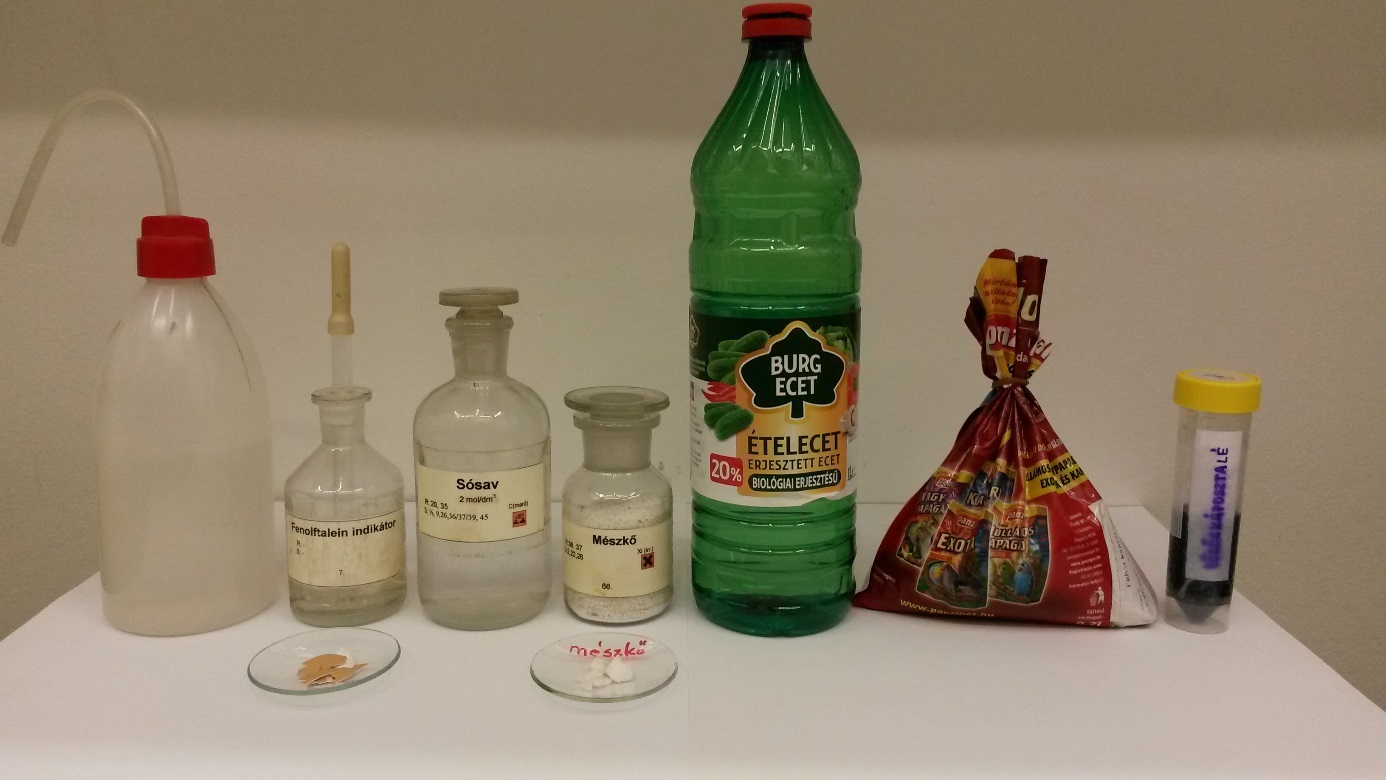 A szertár ideális fölszereltsége esetén az 1. és a 2. típusú feladatlapot megoldó csoportok számára előkészített tálca az alábbi fényképen tekinthető meg.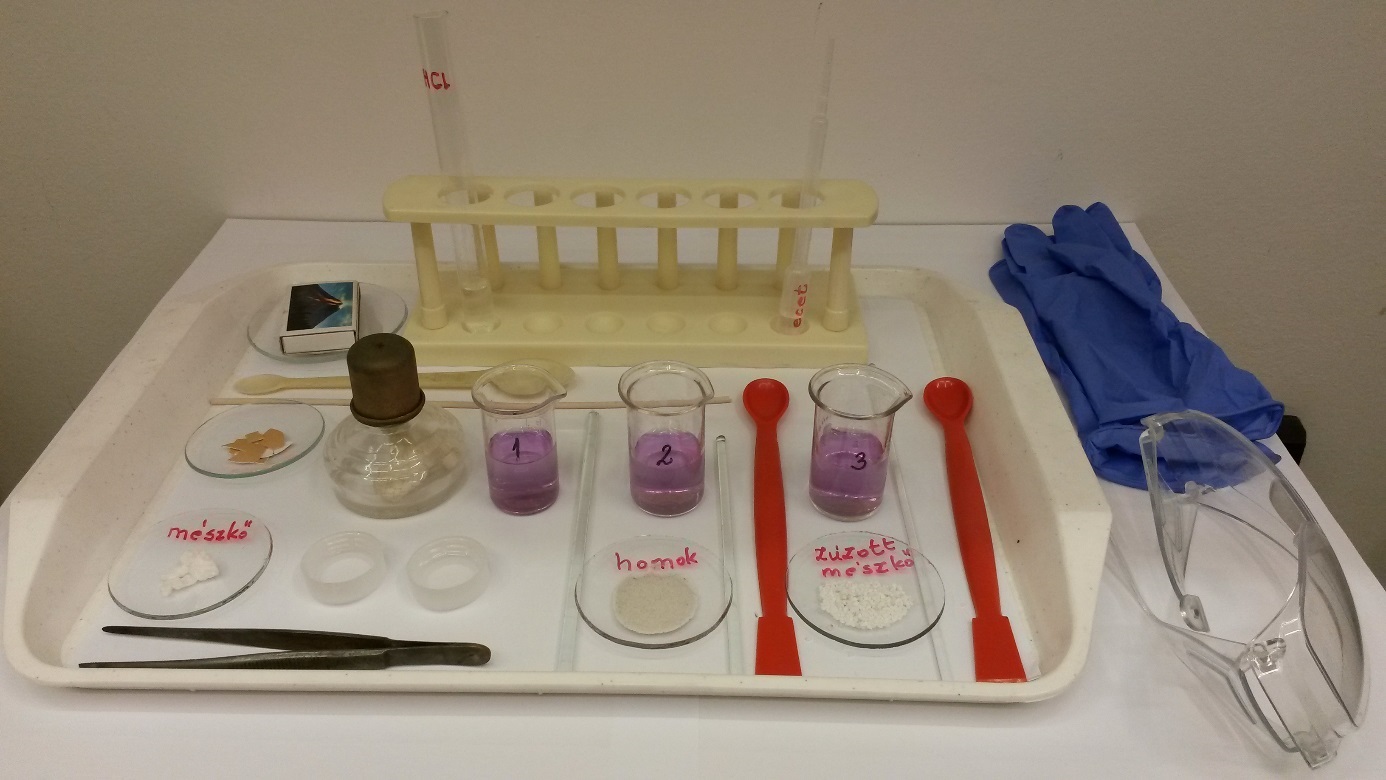 A 3. típusú feladatlapot megoldó csoportok számára előkészített tálca pedig a következő fényképen szerepel.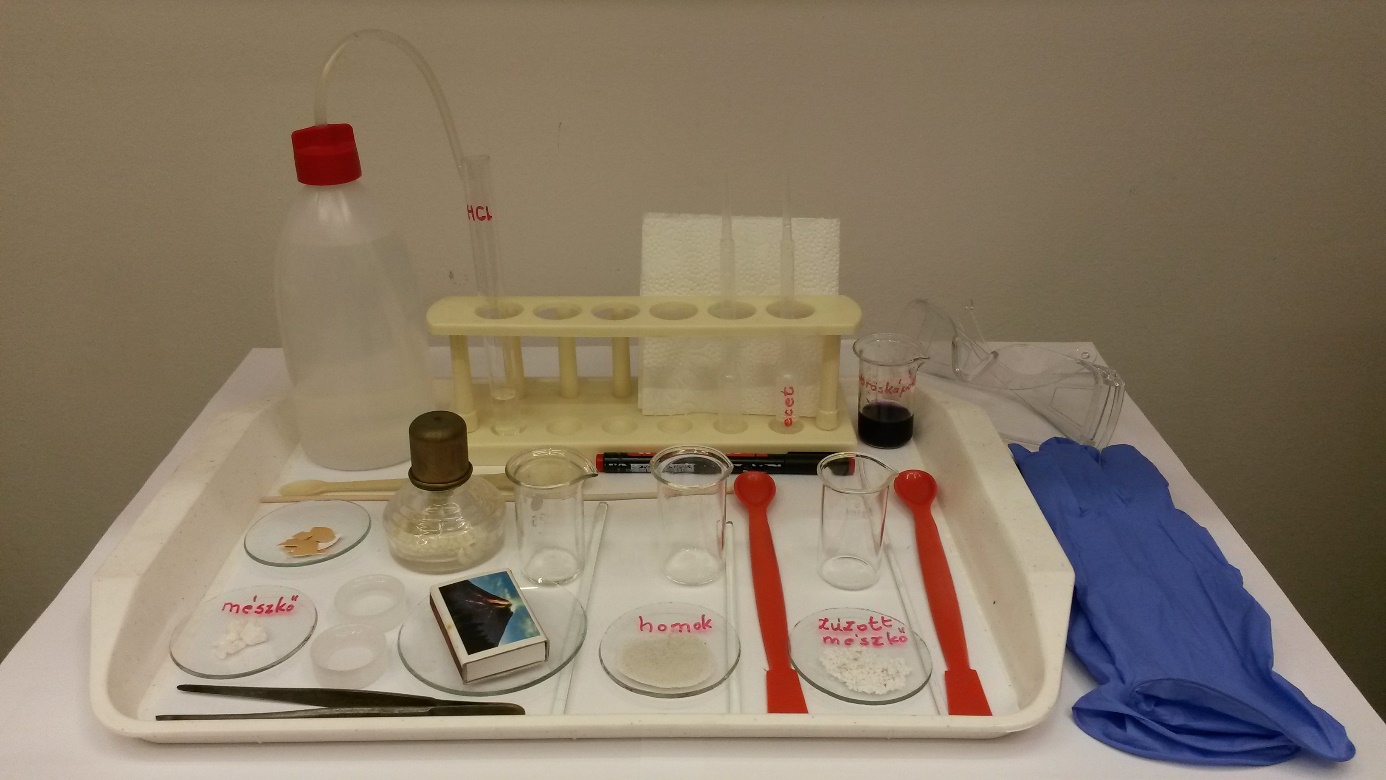 BalesetvédelemA nyílt láng (borszeszégő) használata előtt át kell ismételni a vonatkozó balesetvédelmi szabályokat. A hosszú hajú tanulók haja legyen összefogva, és semmilyen éghető anyag ne kerüljön a láng közelébe. A borszeszégő meggyújtása után a tanulók helyezzék a gyufát egy hamutálcára vagy óraüvegre. Amikor nincs szükség a lángra, azonnal el kell oltani az égőt. A tanulók ügyeljenek arra, hogy ne égessék meg magukat vagy egymást.Ezen kívül csak arra kell figyelni, hogy a felhasznált anyagokat a tanulók ne kóstolják meg, ill. ne öntsék magukra vagy egymásra.A kesztyű és a védőszemüveg használata elvben minden kémiai kísérlet során kötelező.HulladékkezelésA keletkező hulladékok veszélytelenek, ezért konyhai mosogatóba is kiönthetők. Arra figyeljünk, hogy a homok- és mészkőmaradék ne dugaszolja el a lefolyót.Nem ettünk meszet! (1. típus: receptszerű változat)A kalcium-karbonát fantasztikus! Mészkőben, márványban, vízkőben, tojáshéjban, csigaházban, súrolóporban, fogkrémben, talajjavítóban, gyomorsav-megkötőben és élelmiszer adalékanyagként (E170) egyaránt előfordul. Reakciói fontos szerepet játszanak ipari, háztartási és környezeti folyamatokban. Érdemes megismerni őket.Mészégetéskor a mészkő kalcium-karbonát tartalma hevítés hatására elbomlik kalcium-oxidra és szén-dioxidra. Mészoltáskor az égetett mész, azaz a kalcium-oxid, vízzel reagálva kalcium-hidroxidot, köznapi nevén oltott meszet képez. Ezt az építkezések során használják. Az oltott mész erősen maró lúg. Ezért a „Nem ettem meszet!” szólás jelentése az, hogy „Nem bolondultam meg, hogy azt tegyem!” A mészoltás veszélyes, mert a hőfejlődés hatására a forró lúg szétfröccsenhet. A „hajt, mint a meszes” kifejezés is arra utalhatott, hogy a kocsisok el akarták kerülni, hogy az égetett mész megázzon. Az 1. Kísérletben a mészégetés és mészoltás folyamatait modellezzük.1. Kísérlet: Gyújtsátok meg a borszeszégőt. Fogjátok csipeszbe a kis mészkődarabot és tartsátok a lángba kb. 2 percig. Ezután várjatok kb. fél percet. Tegyétek a kihevített mészkődarabot az egyik kupakban lévő fenolftaleines desztillált vízbe. Töltsétek ki az alábbi tapasztalatokat és a fenti szöveg segítségével a magyarázatokat is.Tapasztalatok: Az oldat színe ……………………………………………..-ról/-ről ………………………………………..színűre változott.Magyarázatok: A mészkő hevítésekor („mészégetés”) a következő egyenlettel leírható reakció játszódott le: ………………………………………………………………………………………………………………………………………….…………………….. Amikor a kihevített mészkődarabot vízbe dobtuk („mészoltás”), a következő egyenlettel leírható reakció játszódott le: …………………………………………………………………………………………………………………………………………….… A fenolftalein színe…………………………………… kémhatást jelez, amelyet a ……………………………………………………………………………………. okoz.A hétköznapokban egyes talajokra, az öregedő csigolyákra és a puhatestűek vázára is azt mondjuk, hogy „meszes”. Pedig ezek valójában nem kalcium-oxidot vagy kalcium-hidroxidot, hanem kalcium-karbonátot tartalmaznak. A tojáshéj szilárdságát is a kalcium-karbonát-tartalom biztosítja. Ezt a 2. Kísérlettel szemléltetjük.2. Kísérlet: Gyújtsátok meg ismét a borszeszégőt. A kis darab tojáshéjat fogjátok meg csipesszel. Kb. 1 percig tartsátok a lángba. Figyeljétek meg a változásokat, majd kis várakozás után tegyétek a másik kupakban lévő fenolftaleines vízbe. Töltsétek ki az alábbi tapasztalatokat és a magyarázatokat.Tapasztalatok: A tojáshéj a lángban először ……………………………………………………. színűre változott, majd a széleken…………………………………… lett. A színtelen oldat a kihevített tojáshéj hatására …………………………………..….. színű lett.Magyarázatok: Hevítéskor a tojáshéjban lévő széntartalmú vegyületek bomlása okozza a ………………..………… színt.A tojáshéjban lévő ……………………………………………………….-ból keletkező ……………………… színű anyag kémiai neve a ………………………………………………, amelyet vízbe téve …………………………………………………………. keletkezik. Ennek a ………………………………… kémhatását jelzi a fenolftalein. A tojáshéj fő összetevője is a …………………………………………….A karbonátok sokféle savval reakcióba lépnek. Ezért használható a kalcium-karbonát a fölösleges sav „megkötésére” pl. a gyomorban, borban, üdítőitalokban és a talajban. Azonban emiatt rongálja a savas eső a mészkőből készült házakat és szobrokat is. A vízkőoldók is így működnek, amelyet a 3. kísérlettel modellezzük.3. Kísérlet: A kémcsőben lévő sósavba szórjatok kanálhegynyi apróra zúzott mészkövet. Egy-két perc után tartsatok a kémcső szájához égő gyújtópálcát!Tapasztalat: A kémcsőben ………………………………………. indult meg. Az égő gyújtópálca ………………………………………….Magyarázat: A pezsgés ………………………………….-t jelez. Az égő gyújtópálca viselkedéséből arra következtethetünk, hogy ez a …………………………………………………………….-gáz. A kalcium-karbonát és a sósav között végbemenő reakció egyenlete: ……………………………………………………………………………………………………………………………………………………………A karbonátok és savak között lejátszódó reakció miatt a mészkő gátolja a természetes vizek savasodását. A 4. kísérletben azt modellezzük, hogyan változik a savas eső hatására a tó vizének a kémhatása, ha homok, és hogyan akkor, ha mészkő alkotja a tómedret.4. Kísérlet: Mindhárom főzőpohárban desztillált víz és vöröskáposztalé van. Írjátok be a színét az alábbi táblázat 1. sorába. Cseppentsetek mindhárom főzőpohárba 2 csepp ételecetet és keverjétek meg az oldatokat. Jegyezzétek fel az oldatok színét a táblázat 2. sorába. Szórjatok a 2. főzőpohárba kiskanálnyi homokot, a 3. főzőpohárba pedig kiskanálnyi mészkövet. Kevergessétek az oldatokat kb. 3 percig. Jegyezzétek fel az oldatok színét az alábbi táblázat 3. sorába.Tapasztalatok:Egészítsd ki a következő szöveget, és húzd alá vagy keretezd be a helyes vagy húzd át a hibás szövegrészt.Magyarázat: A vöröskáposztalé a ………………………………………. kémhatású desztillált vízben ………………………….színű. Az ecet hozzáadása után a vöröskáposztalé indikátor ……………………….……………………………. kémhatást jelez.A homok hatására ………………….………….. kémhatás változik/nem változik, mert a homok reagál/nem reagál a savval. A mészkő hatására a …………………………………. kémhatás változik/nem változik, mert a mészkő reagál/nem reagál a savval. Tehát a ………………………………… ellensúlyozni tudja a savas eső hatását, és akadályozza a tó vizének a savasodását. Erre a ……………………………………… nem képes, mert nem lép reakcióba savakkal.Az 1., a 3. és a 4. kísérlet ún. „modellkísérlet” volt, mert a valóságban lejátszódó folyamatok kémiai lényegét ragadták meg.Nem ettünk meszet! (2. típus: receptszerű változat + a kísérlettervezés elmélete)A kalcium-karbonát fantasztikus! Mészkőben, márványban, vízkőben, tojáshéjban, csigaházban, súrolóporban, fogkrémben, talajjavítóban, gyomorsav-megkötőben és élelmiszer adalékanyagként (E170) egyaránt előfordul. Reakciói fontos szerepet játszanak ipari, háztartási és környezeti folyamatokban. Érdemes megismerni őket.Mészégetéskor a mészkő kalcium-karbonát tartalma hevítés hatására elbomlik kalcium-oxidra és szén-dioxidra. Mészoltáskor az égetett mész, azaz a kalcium-oxid, vízzel reagálva kalcium-hidroxidot, köznapi nevén oltott meszet képez. Ezt az építkezések során használják. Az oltott mész erősen maró lúg. Ezért a „Nem ettem meszet!” szólás jelentése az, hogy „Nem bolondultam meg, hogy azt tegyem!” A mészoltás veszélyes, mert a hőfejlődés hatására a forró lúg szétfröccsenhet. A „hajt, mint a meszes” kifejezés is arra utalhatott, hogy a kocsisok el akarták kerülni, hogy az égetett mész megázzon. Az 1. Kísérletben a mészégetés és mészoltás folyamatait modellezzük.1. Kísérlet: Gyújtsátok meg a borszeszégőt. Fogjátok csipeszbe a kis mészkődarabot és tartsátok a lángba kb. 2 percig. Ezután várjatok kb. fél percet. Tegyétek a kihevített mészkődarabot az egyik kupakban lévő fenolftaleines desztillált vízbe. Töltsétek ki az alábbi tapasztalatokat és a fenti szöveg segítségével a magyarázatokat is.Tapasztalatok: Az oldat színe ……………………………………………..-ról/-ről ………………………………………..színűre változott.Magyarázatok: A mészkő hevítésekor („mészégetés”) a következő egyenlettel leírható reakció játszódott le: ………………………………………………………………………………………………………………………………………….…………………….. Amikor a kihevített mészkődarabot vízbe dobtuk („mészoltás”), a következő egyenlettel leírható reakció játszódott le: …………………………………………………………………………………………………………………………………………….… A fenolftalein színe…………………………………… kémhatást jelez, amelyet a ……………………………………………………………………………………. okoz.A hétköznapokban egyes talajokra, az öregedő csigolyákra és a puhatestűek vázára is azt mondjuk, hogy „meszes”. Pedig ezek valójában nem kalcium-oxidot vagy kalcium-hidroxidot, hanem kalcium-karbonátot tartalmaznak. A tojáshéj szilárdságát is a kalcium-karbonát-tartalom biztosítja. Ezt a 2. Kísérlettel szemléltetjük.2. Kísérlet: Gyújtsátok meg ismét a borszeszégőt. A kis darab tojáshéjat fogjátok meg csipesszel. Kb. 1 percig tartsátok a lángba. Figyeljétek meg a változásokat, majd kis várakozás után tegyétek a másik kupakban lévő fenolftaleines vízbe. Töltsétek ki az alábbi tapasztalatokat és a magyarázatokat.Tapasztalatok: A tojáshéj a lángban először ……………………………………………………. színűre változott, majd a széleken…………………………………… lett. A színtelen oldat a kihevített tojáshéj hatására …………………………………..….. színű lett.Magyarázatok: Hevítéskor a tojáshéjban lévő széntartalmú vegyületek bomlása okozza a ………………..………… színt.A tojáshéjban lévő ……………………………………………………….-ból keletkező ……………………… színű anyag kémiai neve a ………………………………………………, amelyet vízbe téve …………………………………………………………. keletkezik. Ennek a ………………………………… kémhatását jelzi a fenolftalein. A tojáshéj fő összetevője is a …………………………………………….A karbonátok sokféle savval reakcióba lépnek. Ezért használható a kalcium-karbonát a fölösleges sav „megkötésére” pl. a gyomorban, borban, üdítőitalokban és a talajban. Azonban emiatt rongálja a savas eső a mészkőből készült házakat és szobrokat is. A vízkőoldók is így működnek, amelyet a 3. kísérlettel modellezzük.3. Kísérlet: A kémcsőben lévő sósavba szórjatok kanálhegynyi apróra zúzott mészkövet. Egy-két perc után tartsatok a kémcső szájához égő gyújtópálcát!Tapasztalat: A kémcsőben ………………………………………. indult meg. Az égő gyújtópálca ………………………………………….Magyarázat: A pezsgés ………………………………….-t jelez. Az égő gyújtópálca viselkedéséből arra következtethetünk, hogy ez a …………………………………………………………….-gáz. A kalcium-karbonát és a sósav között végbemenő reakció egyenlete: ……………………………………………………………………………………………………………………………………………………………A karbonátok és savak között lejátszódó reakció miatt a mészkő gátolja a természetes vizek savasodását. A 4. kísérletben azt modellezzük, hogyan változik a savas eső hatására a tó vizének a kémhatása, ha homok, és hogyan akkor, ha mészkő alkotja a tómedret.4. Kísérlet: Mindhárom főzőpohárban desztillált víz és vöröskáposztalé van. Írjátok be a színét az alábbi táblázat 1. sorába. Cseppentsetek mindhárom főzőpohárba 2 csepp ételecetet és keverjétek meg az oldatokat. Jegyezzétek fel az oldatok színét a táblázat 2. sorába. Szórjatok a 2. főzőpohárba kiskanálnyi homokot, a 3. főzőpohárba pedig kiskanálnyi mészkövet. Kevergessétek az oldatokat kb. 3 percig. Jegyezzétek fel az oldatok színét az alábbi táblázat 3. sorába.Tapasztalatok:Egészítsd ki a következő szöveget, és húzd alá vagy keretezd be a helyes vagy húzd át a hibás szövegrészt.Magyarázat: A vöröskáposztalé a ………………………………………. kémhatású desztillált vízben ………………………….színű. Az ecet hozzáadása után a vöröskáposztalé indikátor ……………………….……………………………. kémhatást jelez.A homok hatására ………………….………….. kémhatás változik/nem változik, mert a homok reagál/nem reagál a savval. A mészkő hatására a …………………………………. kémhatás változik/nem változik, mert a mészkő reagál/nem reagál a savval. Tehát a ………………………………… ellensúlyozni tudja a savas eső hatását, és akadályozza a tó vizének a savasodását. Erre a ……………………………………… nem képes, mert nem lép reakcióba savakkal.A 4. kísérlet ún. „modellkísérlet” volt, mert a valóságban lejátszódó folyamat kémiai lényegét ragadta meg.Ehhez előbb kiválasztottuk az anyagokat, amelyek a valóságban a következőket helyettesítik:Az ecet helyettesíti a …………………………………………………………………………………………………..A desztillált víz helyettesíti a ……………………………………………………………………………………….A homok helyettesíti a ………………………………………………………………………………………………..A mészkő helyettesíti a ……………………………………………………………………………………………….Az anyagok között megfelelő eszközökkel olyan kémiai reakciót hoztunk létre, amely a természetben is lejátszódik. Írd le, melyik reakciónak felel meg az ecet és a mészkő között lejátszódó reakció a természetben:…………………………………………………………………………………………………………………………………………………………………………….A reakció lejátszódását ki kellett mutatni. Ezt jelezte a …………………………………………………………………… színváltozása.A mészkő hatását a homok hatásához hasonlítottuk. Tehát a homok ún. összehasonlító anyagként szerepelt.A desztillált vizet tartalmazó 1. főzőpohár tartalma csak azt mutatta, hogyan változik a kémhatás sav hatására, ha a két összehasonlítandó anyag (mészkő és homok) egyike sincs jelen. Ez volt az ellenőrző kísérlet, más szóval kontrollkísérlet.Melyek voltak a modellkísérletek az 1., a 2. és a 3. kísérletek közül? …………………………………………………………………………………………………………………………………………………………………………….Nem ettünk meszet! (3. típus: kísérlettervező változat)A kalcium-karbonát fantasztikus! Mészkőben, márványban, vízkőben, tojáshéjban, csigaházban, súrolóporban, fogkrémben, talajjavítóban, gyomorsav-megkötőben és élelmiszer adalékanyagként (E170) egyaránt előfordul. Reakciói fontos szerepet játszanak ipari, háztartási és környezeti folyamatokban. Érdemes megismerni őket.Mészégetéskor a mészkő kalcium-karbonát tartalma hevítés hatására elbomlik kalcium-oxidra és szén-dioxidra. Mészoltáskor az égetett mész, azaz a kalcium-oxid, vízzel reagálva kalcium-hidroxidot, köznapi nevén oltott meszet képez. Ezt az építkezések során használják. Az oltott mész erősen maró lúg. Ezért a „Nem ettem meszet!” szólás jelentése az, hogy „Nem bolondultam meg, hogy azt tegyem!” A mészoltás veszélyes, mert a hőfejlődés hatására a forró lúg szétfröccsenhet. A „hajt, mint a meszes” kifejezés is arra utalhatott, hogy a kocsisok el akarták kerülni, hogy az égetett mész megázzon. Az 1. Kísérletben a mészégetés és mészoltás folyamatait modellezzük.1. Kísérlet: Gyújtsátok meg a borszeszégőt. Fogjátok csipeszbe a kis mészkődarabot és tartsátok a lángba kb. 2 percig. Ezután várjatok kb. fél percet. Tegyétek a kihevített mészkődarabot az egyik kupakban lévő fenolftaleines desztillált vízbe. Töltsétek ki az alábbi tapasztalatokat és a fenti szöveg segítségével a magyarázatokat is.Tapasztalatok: Az oldat színe ……………………………………………..-ról/-ről ………………………………………..színűre változott.Magyarázatok: A mészkő hevítésekor („mészégetés”) a következő egyenlettel leírható reakció játszódott le: ………………………………………………………………………………………………………………………………………….…………………….. Amikor a kihevített mészkődarabot vízbe dobtuk („mészoltás”), a következő egyenlettel leírható reakció játszódott le: …………………………………………………………………………………………………………………………………………….… A fenolftalein színe…………………………………… kémhatást jelez, amelyet a ……………………………………………………………………………………. okoz.A hétköznapokban egyes talajokra, az öregedő csigolyákra és a puhatestűek vázára is azt mondjuk, hogy „meszes”. Pedig ezek valójában nem kalcium-oxidot vagy kalcium-hidroxidot, hanem kalcium-karbonátot tartalmaznak. A tojáshéj szilárdságát is a kalcium-karbonát-tartalom biztosítja. Ezt a 2. Kísérlettel szemléltetjük.2. Kísérlet: Gyújtsátok meg ismét a borszeszégőt. A kis darab tojáshéjat fogjátok meg csipesszel. Kb. 1 percig tartsátok a lángba. Figyeljétek meg a változásokat, majd kis várakozás után tegyétek a másik kupakban lévő fenolftaleines vízbe. Töltsétek ki az alábbi tapasztalatokat és a magyarázatokat.Tapasztalatok: A tojáshéj a lángban először ……………………………………………………. színűre változott, majd a széleken…………………………………… lett. A színtelen oldat a kihevített tojáshéj hatására …………………………………..….. színű lett.Magyarázatok: Hevítéskor a tojáshéjban lévő széntartalmú vegyületek bomlása okozza a ………………..………… színt.A tojáshéjban lévő ……………………………………………………….-ból keletkező ……………………… színű anyag kémiai neve a ………………………………………………, amelyet vízbe téve …………………………………………………………. keletkezik. Ennek a ………………………………… kémhatását jelzi a fenolftalein. A tojáshéj fő összetevője is a …………………………………………….A karbonátok sokféle savval reakcióba lépnek. Ezért használható a kalcium-karbonát a fölösleges sav „megkötésére” pl. a gyomorban, borban, üdítőitalokban és a talajban. Azonban emiatt rongálja a savas eső a mészkőből készült házakat és szobrokat is. A vízkőoldók is így működnek, amelyet a 3. kísérlettel modellezzük.3. Kísérlet: A kémcsőben lévő sósavba szórjatok kanálhegynyi apróra zúzott mészkövet. Egy-két perc után tartsatok a kémcső szájához égő gyújtópálcát!Tapasztalat: A kémcsőben ………………………………………. indult meg. Az égő gyújtópálca ………………………………………….Magyarázat: A pezsgés ………………………………….-t jelez. Az égő gyújtópálca viselkedéséből arra következtethetünk, hogy ez a …………………………………………………………….-gáz. A kalcium-karbonát és a sósav között végbemenő reakció egyenlete: ……………………………………………………………………………………………………………………………………………………………A karbonátok és savak között lejátszódó reakció miatt a mészkő gátolja a természetes vizek savasodását. A 4. kísérletben azt modellezzük, hogyan változik a savas eső hatására a tó vizének a kémhatása, ha homok, és hogyan akkor, ha mészkő alkotja a tómedret.4. Kísérlet: A kísérlet megtervezéséhez ki kell választanotok a tálcán lévő anyagok közül azokat, amelyek helyettesítik…	… a tó vizét: ………………………………………………………………………………………..… a savas esőt: …………………………………………………………………………………..… a homokos tómedret: ……………………………………………………………………..… a mészköves tómedret : ………………………………………………………………….Az anyagok között olyan kémiai reakciót kell létrehozni, amely a valóságban is lejátszódik. Hogyan lehetne a fenti anyagokkal „utánozni” a savas eső és a mészkő között a természetben lejátszódó reakciót?…………………………………………………………………………………………………………………………………………………………………………….Hogyan lehetne jelezni a reakció lejátszódását? ………………………………………………………………………………………………….Milyen anyag hatásához kell hasonlítani a mészkő hatását? („Összehasonlító anyag:”) ………………………………………Kell egy olyan ellenőrző kísérlet, más szóval kontrollkísérlet is, amelyben a két összehasonlítandó anyag egyike sincs jelen. Mik kellenek ehhez?…………………………………………………………………………………………………………………………………………………………………………….Milyen eszközök kellenek a reakció kivitelezéséhez?................................................................................................. .................. .................. .................. ..................A kísérlet terve:1. lépés: ……………………………………………………………………………………………………………………………………………………………….2. lépés: ……………………………………………………………………………………………………………………………………………………………….3. lépés: ……………………………………………………………………………………………………………………………………………………………….4. lépés: ……………………………………………………………………………………………………………………………………………………………….Tapasztalatok: Ezeket egy táblázatban foglaljátok össze!Magyarázatok: …………………………………………………………………………………………………………………………………………………….…………………………………………………………………………………………………………………………………………………………………………….Egészítsd ki a következő szöveget, és húzd alá vagy keretezd be a helyes vagy húzd át a hibás szövegrészt.A homok hatására ………………….………….. kémhatás változik/nem változik, mert a homok reagál/nem reagál a savval. A mészkő hatására a …………………………………. kémhatás változik/nem változik, mert a mészkő reagál/nem reagál a savval. Tehát a ………………………………… ellensúlyozni tudja a savas eső hatását, és akadályozza a tó vizének a savasodását. Erre a ……………………………………… nem képes, mert nem lép reakcióba savakkal.Melyek voltak a modellkísérletek az 1., a 2. és a 3. kísérletek közül?…………………………………………………………………………………………………………………………………………………………………………….Nem ettünk meszet! (tanári változat)A kalcium-karbonát fantasztikus! Mészkőben, márványban, vízkőben, tojáshéjban, csigaházban, súrolóporban, fogkrémben, talajjavítóban, gyomorsav-megkötőben és élelmiszer adalékanyagként (E170) egyaránt előfordul. Reakciói fontos szerepet játszanak ipari, háztartási és környezeti folyamatokban. Érdemes megismerni őket.Mészégetéskor a mészkő kalcium-karbonáttartalma hevítés hatására elbomlik kalcium-oxidra és szén-dioxidra. Mészoltáskor az égetett mész, azaz a kalcium-oxid, vízzel reagálva kalcium-hidroxidot, köznapi nevén oltott meszet képez. Ezt az építkezések során használják. Az oltott mész erősen maró lúg. Ezért a „Nem ettem meszet!” szólás jelentése az, hogy „Nem bolondultam meg, hogy azt tegyem!” A mészoltás veszélyes, mert a hőfejlődés hatására a forró lúg szétfröccsenhet. A „hajt, mint a meszes” kifejezés is arra utalhatott, hogy a kocsisok el akarták kerülni, hogy az égetett mész megázzon. Az 1. Kísérletben a mészégetés és mészoltás folyamatait modellezzük.1. Kísérlet: Gyújtsátok meg a borszeszégőt. Fogjátok csipeszbe a kis mészkődarabot és tartsátok a lángba kb. 2 percig. Ezután várjatok kb. fél percet. Tegyétek a kihevített mészkődarabot az egyik kupakban lévő fenolftaleines desztillált vízbe. Töltsétek ki az alábbi tapasztalatokat és a fenti szöveg segítségével a magyarázatokat is.Tapasztalatok: Az oldat színe színtelen-ról/ ről lila/ciklámen/rózsaszín/bíbor színűre változott.Magyarázatok: A mészkő hevítésekor („mészégetés”) a következő egyenlettel leírható reakció játszódott le: CaCO3 = CaO + CO2. Amikor a kihevített mészkődarabot vízbe dobtuk („mészoltás”), a következő egyenlettel leírható reakció játszódott le: CaO + H2O = Ca(OH)2. A fenolftalein színe lúgos kémhatást jelez, amelyet a kalcium-hidroxid/hidroxidion okoz.Megjegyzések:A szín megadása a fentiekben feltüntetett kifejezések bármelyikével elfogadható, de a „piros” szín nem megfelelő.A hétköznapokban egyes talajokra, az öregedő csigolyákra és a puhatestűek vázára is azt mondjuk, hogy „meszes”. Pedig ezek valójában nem kalcium-oxidot vagy kalcium-hidroxidot, hanem kalcium-karbonátot tartalmaznak. A tojáshéj szilárdságát is a kalcium-karbonát-tartalom biztosítja. Ezt a 2. Kísérlettel szemléltetjük.2. Kísérlet: Gyújtsátok meg ismét a borszeszégőt. A kis darab tojáshéjat fogjátok meg csipesszel. Kb. 1 percig tartsátok a lángba. Figyeljétek meg a változásokat, majd kis várakozás után tegyétek a másik kupakban lévő fenolftaleines vízbe. Töltsétek ki az alábbi tapasztalatokat és a magyarázatokat.Tapasztalatok: A tojáshéj a lángban először fekete színűre változott, majd a széleken fehér lett. A színtelen oldat a kihevített tojáshéj hatására lila/ciklámen/rózsaszín/bíbor színű lett.Magyarázatok: Hevítéskor a tojáshéjban lévő széntartalmú vegyületek bomlása okozza a fekete színt.A tojáshéjban lévő kalcium-karbonát-ból keletkező fehér színű anyag kémiai neve a kalcium-oxid, amelyet vízbe téve kalcium-hidroxid keletkezik. Ennek a lúgos kémhatását jelzi a fenolftalein. A tojáshéj fő összetevője is a kalcium-karbonát.Megjegyzések:A tojás belső, lágy burkát a feltörés után célszerű eltávolítani, és a kihevítést csak a kemény burokkal végezni.1 x 1 cm-es tojáshéjdarabokat javasolunk a kísérlethez.Az 1. és a 2. Kísérlet eredményét mutatja az alábbi fénykép.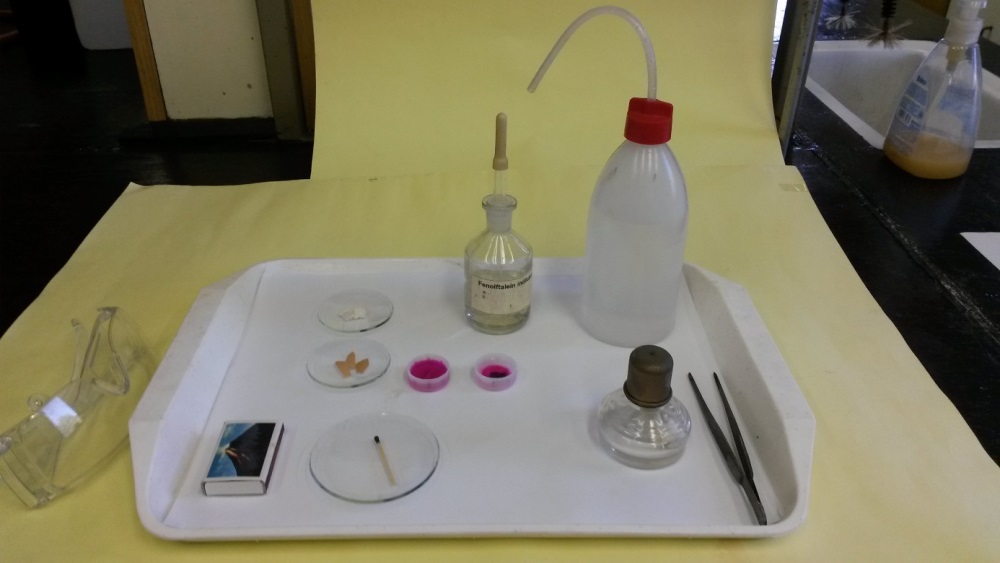 A karbonátok sokféle savval reakcióba lépnek. Ezért használható a kalcium-karbonát a fölösleges sav „megkötésére” pl. a gyomorban, borban, üdítőitalokban és a talajban. Azonban emiatt rongálja a savas eső a mészkőből készült házakat és szobrokat is. A vízkőoldók is így működnek, amelyet a 3. kísérlettel modellezzük.3. Kísérlet: A kémcsőben lévő sósavba szórjatok kanálhegynyi apróra zúzott mészkövet. Egy-két perc után tartsatok a kémcső szájához égő gyújtópálcát!Tapasztalat: A kémcsőben pezsgés indult meg. Az égő gyújtópálca elalszik.Magyarázat: A pezsgés gázfejlődés-t jelez. Az égő gyújtópálca viselkedéséből arra következtethetünk, hogy ez a szén-dioxid-gáz. A kalcium-karbonát és a sósav között végbemenő reakció egyenlete: CaCO3 + 2 HCl = CaCl2 + H2O + CO2↑Megjegyzések:Por alakú kalcium-karbonát alkalmazása nem célszerű, mert a pezsgés túl heves lehet.A karbonátok és savak között lejátszódó reakció miatt a mészkő gátolja a természetes vizek savasodását. A 4. kísérletben azt modellezzük, hogyan változik a savas eső hatására a tó vizének a kémhatása, ha homok, és hogyan akkor, ha mészkő alkotja a tómedret.4. Kísérlet: [Csak az 1. és 2. típusú feladatlapok esetében!]Mindhárom főzőpohárban desztillált víz és vöröskáposztalé van. Írjátok be a színét az alábbi táblázat 1. sorába. Cseppentsetek mindhárom főzőpohárba 2 csepp ételecetet és keverjétek meg az oldatokat. Jegyezzétek fel az oldatok színét a táblázat 2. sorába. Szórjatok a 2. főzőpohárba kiskanálnyi homokot, a 3. főzőpohárba pedig kiskanálnyi mészkövet. Kevergessétek az oldatokat kb. 3 percig. Jegyezzétek fel az oldatok színét az alábbi táblázat 3. sorába.Tapasztalatok:Egészítsd ki a következő szöveget, és húzd alá vagy keretezd be a helyes vagy húzd át a hibás szövegrészt.Magyarázat: A vöröskáposztalé a semleges kémhatású desztillált vízben lila színű.Az ecet hozzáadása után a vöröskáposztalé indikátor savas kémhatást jelez.A homok hatására a savas kémhatás változik/nem változik, mert a homok reagál/nem reagál a savval. A mészkő hatására a savas kémhatás változik/nem változik, mert a mészkő reagál/nem reagál a savval. Tehát a mészkő ellensúlyozni tudja a savas eső hatását, és akadályozza a tó vizének a savasodását. Erre a homok nem képes, mert nem lép reakcióba savakkal.[Csak az 1. típusú feladatlapok esetében!]Az 1., a 3. és a 4. kísérlet ún. „modellkísérlet” volt, mert a valóságban lejátszódó folyamatok kémiai lényegét ragadták meg.Megjegyzések:Ha nem áll rendelkezésre elegendő főzőpohár, akkor a 4. kísérlet 3 kémcsőben is elvégezhető.A 4. kísérlet elejét és végét az alábbi két fénykép mutatja.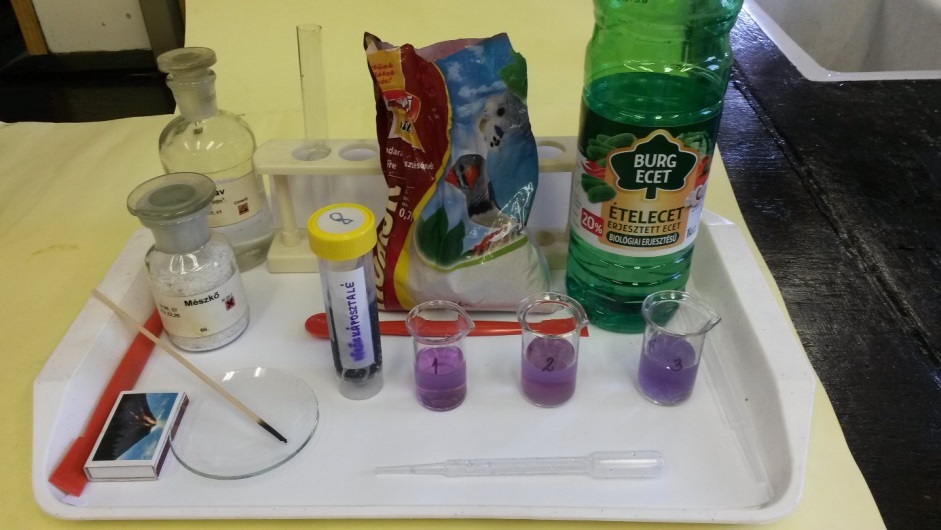 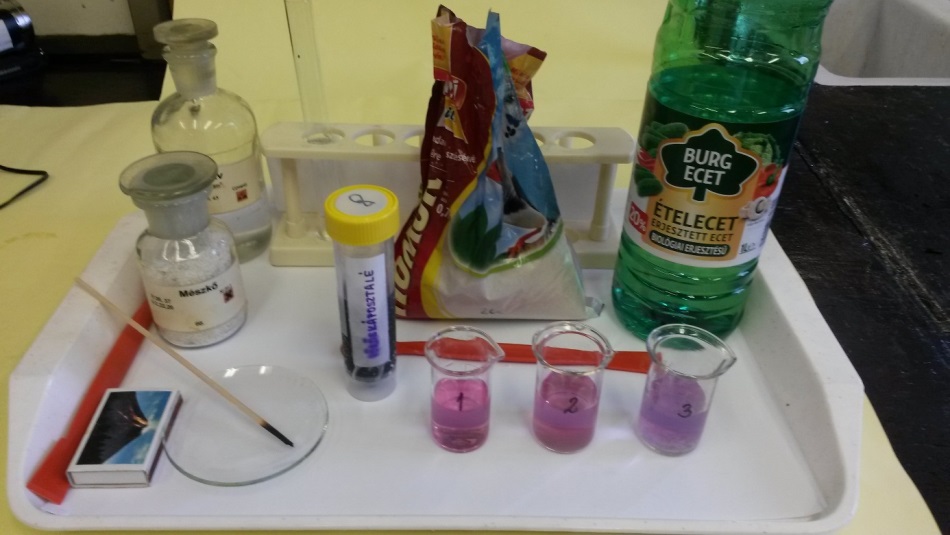 [Csak a 2. típusú feladatlapok esetében!]A 4. kísérlet ún. „modellkísérlet” volt, mert a valóságban lejátszódó folyamat kémiai lényegét ragadta meg.Ehhez előbb kiválasztottuk az anyagokat, amelyek a valóságban a következőket helyettesítik:Az ecet helyettesíti a savas esőt.A desztillált víz helyettesíti a tóvizet.A homok helyettesíti a homokos tómedret.A mészkő helyettesíti a mészköves tómedret.Az anyagok között megfelelő eszközökkel olyan kémiai reakciót hoztunk létre, amely a természetben is lejátszódik. Írd le, melyik reakciónak felel meg az ecet és a mészkő között lejátszódó reakció a természetben:A savas eső és a mészkő között lejátszódó reakciónak.A reakció lejátszódását ki kellett mutatni. Ezt jelezte a vöröskáposztalé színváltozása.A mészkő hatását a homok hatásához hasonlítottuk. Tehát a homok ún. összehasonlító anyagként szerepelt.A desztillált vizet tartalmazó 1. főzőpohár tartalma csak azt mutatta, hogyan változik a kémhatás sav hatására, ha a két összehasonlítandó anyag (mészkő és homok) egyike sincs jelen. Ez volt az ellenőrző kísérlet, más szóval kontrollkísérlet.Megjegyzések:A mindhárom (egyforma méretű) főzőpohár félig legyen desztillált vízzel és 1-1 cm3 káposztalé is legyen bennük.Mivel a különböző ecetek töménysége eltérő, ezért célszerű a kísérletet a rendelkezésre álló ecettel kipróbálni, és a hozzáadott cseppek számát a tapasztalat alapján megadni.A keveréshez célszerű 3 üvegbotot vagy 3 más keverőpálcát előkészíteni.A megadott 3 perc csak javasolt időtartam, már 2 perc után is látható a színkülönbség, különösen, ha fehér hátteret alkalmazunk az oldatok mögött.A modellkísérletben a mészkő és az ecetsav reakciójakor keletkező szén-dioxid egy része is beoldódik a vízbe, ami növeli a jól észlelhető színkülönbség kialakulásához szükséges időt.Ha a tanulók túl lassúnak vélik a színváltozást, meg lehet beszélni velük, hogy itt nagyon híg savoldatról van szó. Azonban a savas eső sem tömény savoldat. Hosszú évek vagy évtizedek alatt mégis jelentős károkat okoz. Ennek csak egy látványos megjelenési formája a mészkőből faragott, embert ábrázoló szobrok orrának eltűnése. Valójában a korallok pusztulása és a tengervíz pH-ja csökkenésének a tengeri élőlényekre gyakorolt egyéb hatásai ettől sokkal fontosabbak.[Csak a 3. típusú feladatlapok esetében!]4. Kísérlet: A kísérlet megtervezéséhez ki kell választanotok a tálcán lévő anyagok közül azokat, amelyek helyettesítik…	… a tó vizét: desztillált víz… a savas esőt: ecet… a homokos tómedret: homok… a mészköves tómedret: mészkőAz anyagok között olyan kémiai reakciót kell létrehozni, amely a valóságban is lejátszódik. Hogyan lehetne a fenti anyagokkal „utánozni” a savas eső és a mészkő között a természetben lejátszódó reakciót?Ecetes vízbe kell tenni a mészkövet.Hogyan lehetne jelezni a reakció lejátszódását? Vöröskáposztalével.Milyen anyag hatásához kell hasonlítani a mészkő hatását? („Összehasonlító anyag:”) A homokéhoz.Kell egy olyan ellenőrző kísérlet, más szóval kontrollkísérlet is, amelyben a két összehasonlítandó anyag egyike sincs jelen. Mik kellenek ehhez?Desztillált víz, vöröskáposztalé és ecet.Milyen eszközök kellenek a reakció kivitelezéséhez?3 db főzőpohár, 3 db üvegbot, 2 db cseppentő, 2 vegyszereskanál.A kísérlet terve:1. lépés: Mindhárom főzőpohárba azonos mennyiségű desztillált vizet töltünk.2. lépés: Mindhárom főzőpohárba azonos mennyiségű vöröskáposztalevet csöpögtetünk.3. lépés: Mindhárom főzőpohárba azonos mennyiségű ecetet csöpögtetünk.4. lépés: Az egyik főzőpohárba egy kanál homokot, a másik főzőpohárba egy (ugyanakkora) kanál mészkövet teszünk és azonos ideig kevergetjük. (A harmadik főzőpohár tartalma a kontrollkísérlet.)Tapasztalatok: Ezeket egy táblázatban foglaljátok össze!Magyarázatok: A vöröskáposztalé a semleges kémhatású desztillált vízben lila színű. Az ecet hozzáadása után a vöröskáposztalé-indikátor savas kémhatást jelez. A mészkő semlegesíti a savas kémhatást.Egészítsd ki a következő szöveget, és húzd alá vagy keretezd be a helyes vagy húzd át a hibás szövegrészt.Magyarázat: A homok hatására a savas kémhatás változik/nem változik, mert a homok reagál/nem reagál a savval. A mészkő hatására a savas kémhatás változik/nem változik, mert a mészkő reagál/nem reagál a savval. Tehát a mészkő ellensúlyozni tudja a savas eső hatását, és akadályozza a tó vizének a savasodását. Erre a homok nem képes, mert nem lép reakcióba savakkal.Megjegyzések:Ha a tanulók a vöröskáposztaleves vízbe az ecet előtt teszik bele a homokot, ill. a mészkövet, akkor azt tapasztalhatják, hogy a mészkő hatására a lila szín kékeslilára változik. Tehát a mészkővel érintkező vöröskáposztalé-oldatnak lúgosabb a kémhatása, mint a csak vöröskáposztalevet tartalmazó oldaté. Ezen a szinten a jelenség a legegyszerűbben úgy magyarázható, hogy a mészkő eleve tartalmazhat lúgosságot okozó anyagokat, pl. kalcium-oxidot. (A kalcium-karbonát minimális oldódása nyomán fellépő lúgos hidrolízis, ill. a desztillált vízben esetleg jelen lévő savas szennyezések hatását nem érdemes említeni.)[Csak a 2. és 3. típusú csoportoknak!]Melyek voltak a modellkísérletek az 1., a 2. és a 3. kísérletek közül?Az 1. és a 3. modellkísérlet.1. főzőpohár2. főzőpohár3. főzőpohár1.desztillált víz + vöröskáposztalé:desztillált víz + vöröskáposztalé:desztillált víz + vöröskáposztalé:2.+ ecet:+ ecet:+ ecet:3.3 perc után:+ homok, 3 perc után:+ mészkő, 3 perc után:1. főzőpohár2. főzőpohár3. főzőpohár1.desztillált víz + vöröskáposztalé:desztillált víz + vöröskáposztalé:desztillált víz + vöröskáposztalé:2.+ ecet:+ ecet:+ ecet:3.3 perc után:+ homok, 3 perc után:+ mészkő, 3 perc után:1. főzőpohár2. főzőpohár3. főzőpohár1.desztillált víz + vöröskáposztalé:liladesztillált víz + vöröskáposztalé:liladesztillált víz + vöröskáposztalé:lila2.+ ecet:              piros+ ecet:              piros+ ecet:              piros3.3 perc után:    piros+ homok, 3 perc után: piros+ mészkő, 3 perc után: lilás1. főzőpohár2. főzőpohár3. főzőpohár1.desztillált víz + vöröskáposztalé:liladesztillált víz + vöröskáposztalé:liladesztillált víz + vöröskáposztalé:lila2.+ ecet:              piros+ ecet:              piros+ ecet:              piros3.3 perc után:    piros+ homok, 3 perc után: piros+ mészkő, 3 perc után: lilás